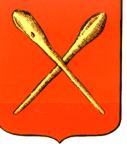 Тульская областьМуниципальное образование город АлексинСобрание депутатовРешениеот   15 мая   2019 года		                                          №3(55).13 Об определении администрации муниципального образования город Алексин уполномоченным органом местного самоуправления по созданию и содержанию мест (площадок) накопления твердых коммунальных отходов, по определению схемы размещения мест (площадок) накопления твердых коммунальных отходов и ведению реестра мест (площадок) накопления твердых коммунальных отходов на территории муниципального образования город Алексин        В соответствии с Жилищным кодексом Российской Федерации, Федеральным законом от 06.10.2003 № 131-ФЗ «Об общих принципах организации местного самоуправления в Российской Федерации», Федеральным законом от 24.06.1998 № 89-ФЗ «Об отходах производства и потребления» Постановлением Правительства Российской Федерации от 31.08.2018 № 1039 «Об утверждении Правил обустройства мест (площадок) накопления твердых коммунальных отходов и ведения их реестра»,  на основании Устава муниципального образования город Алексин Собрание депутатов муниципального образования город  Алексин  РЕШИЛО:	1.Определить администрацию муниципального образования город Алексин уполномоченным органом местного самоуправления по созданию и содержанию мест (площадок) накопления твердых коммунальных отходов, по определению схемы размещения мест (площадок) накопления твердых коммунальных отходов и ведению реестра мест (площадок) накопления твердых коммунальных отходов на территории муниципального образования город Алексин.2. Контроль за исполнением решения возложить на постоянную комиссию по  собственности и муниципальному хозяйству Собрания депутатов муниципального образования город Алексин (Садовников А.А.).        3. Решение опубликовать в газете «Алексинские вести»,  разместить на официальном сайте муниципального образования город Алексин в информационно-телекоммуникационной сети «Интернет».          4. Решение вступает в силу со дня официального опубликования.Главамуниципального образованиягород Алексин   				         	                                      Э.И. Эксаренко